 School of Bioresources and Technology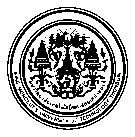 King Mongkut’s University of Technology ThonburiThesis Committee Nomination Form.................................................Name-Surname ……….…………………… Student ID ……………………...……….…  Doctoral degree  	 Master degree 	Thesis …………………………CreditsProgram 			 Doctor of Philosophy…………Field of Study …………………………		 Master of Science…………….Field of Study …………………………		 Master of Engineering….…….Field of Study ………………………… Master of Arts………………...Field of Study …………………………Title 	Thai     	……………………………………………………………	   	English	…………………………………………………………….Advisor …………………………………….. ………………………....................	Affiliation ………………………………………………………………...............       Academic qualification …………………………………………………...............       Expertise ………………………………………………………………………….       Member(s) of candidate(s) under supervision as advisor	Doctoral degree ………………………….. Master degree ………………………	Member(s) of candidate(s) under supervision as co-advisor	Doctoral degree ………………………….. Master degree ………………………Co-advisor ……………………………………………………………..................Affiliation ………………………………………………………………...............Academic qualification …………………………………………………...............Expertise ………………………………………………………………………….Member(s) of candidate(s) under supervision as advisorDoctoral degree ………………………….. Master degree ………………………Member(s) of candidate(s) under supervision as co-advisorDoctoral degree ………………………….. Master degree ………………………Affiliation ………………………………………………………………...............Academic qualification …………………………………………………...............Expertise ………………………………………………………………………….Member(s) of candidate(s) under supervision as advisorDoctoral degree ………………………….. Master degree ………………………Member …………………………………………………………………..……….Affiliation ………………………………………………………………………Academic qualification …………………………………………………………...Expertise ………………………………………………………………………….Member …………………………………………………………………………..Affiliation ………………………………………………………………………...Academic qualification …………………………………………………………..Expertise ………………………………………………………………………….Member …………………………………………………………………………..Affiliation ………………………………………………………………………...Academic qualification …………………………………………………………..Expertise …………………………………………………………………………. Note* 1. Total number of candidates (excluding candidates enrolled in the current semester)            2.  In case of external experts and members from other KMUTT faculties, please attach Curriculum Vitae (CV)Signature ………………………………… Advisor   		Date …………..…………….Signature ………………………………… Head of Division 	Date …………………………School of Bioresources and TechnologyKing Mongkut’s University of Technology ThonburiThesis Proposal........................................................Name-Surname ……….…………………… Student ID ……………………...……….…  Doctoral degree  	 Master degree 	Thesis …………………CreditsProgram 			 Doctor of Philosophy…………Field of Study …………………………		 Master of Science…………….Field of Study …………………………		 Master of Engineering….…….Field of Study ………………………… Master of Arts………………..Field of Study ………………………….Title (Thai)     		……………………………………………………………         (English)      	…………………………………………………………….Advisor and Chairman of the thesis committee ………………………………………….............................................................Co-advisor ………………………………….…………………………………………1.  Summary of Research Proposal (not more than 3 pages)State your research problems background, literature review and hypothesis/rationale ………………………………………………………………………………………….....2.  Objectives    …………………………………………………………………………………………….3. Research Outline (not more than 1 page) ……………………………………………………………………………………………4. References (Follow KMUTT’S thesis writing format)…………………………………………………………………………………………….Candidate’s signature ………………………………  Date …………………………………………………Official use only Thesis committee conforms to the guidelines for Higher Education Program Standard Criteria B.E.2558 , item 10.3 and item 10.4Checked by.......................................................(........................................................................)Thesis Committee is approved by SBT Academic Committee on ……………………………………Signature................................................................                 (Asst.Prof.Dr.Sudarut Tripetchkul)              Associate Dean for Academic AffairsThesis Committee		 …..…………………….………..…………………….………..…………………….………..…………………….……Approved by ……………………... Advisor…………………...... Chairman of the Program……………………… Dean      